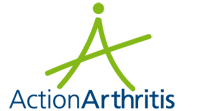 The Action Arthritis Medical Student Research Bursary 2015Action Arthritis is pleased to offer a Student Research Bursary (£6000) to encourage a promising University of East Anglia Medical Student to pursue research into any aspect of Musculoskeletal Disease. Action Arthritis will provide a stipend to the student award recipient to participate in research under the guidance of an appropriate supervisor to allow the student to study towards an MRes, MSc, BSc or equivalent higher degree in the 2015 to 2016 academic calendar. APPLICATION REQUIREMENTS:Summary of the research project, jointly prepared by the supervisor and student including student’s role in the research project submitted on the Action Arthritis application formMentor statement which includes the supervisor’s role in the research project including his/her plans for research trainingStudents CV (mailing address and contact details must be included)APPLICATIONS:Grant application forms can be downloaded from the Action Arthritis website (www.actionarthritis.org) and completed applications should be submitted online to Tricia Phillips (pacphillips@aol.com)InterviewFollowing shortlisting of the projects, candidates will be invited to an interview to determine the award recipient.The closing date for receipt of applications is 12th June 2015.